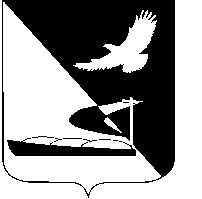 АДМИНИСТРАЦИЯ МУНИЦИПАЛЬНОГО ОБРАЗОВАНИЯ«АХТУБИНСКИЙ РАЙОН»ПОСТАНОВЛЕНИЕ20.04.2016     					                                     № 179Об утверждении шкалы  для оценки критериев, на участие в открытом конкурсе на право получения  свидетельства об осуществлении перевозок по муниципальным маршрутамРуководствуясь Федеральным законом от 06.10.2003 № 131-ФЗ            «Об общих принципах организации местного самоуправления в Российской Федерации», Федеральным законом от 13.07.2015 № 220-ФЗ                        «Об организации регулярных перевозок пассажиров и багажа автомобильным транспортом и городским наземным электрическим транспортом в Российской Федерации и о внесении изменений в отдельные законодательные акты Российской Федерации» с целью регулирования вопросов по организации регулярных перевозок пассажиров и багажа автомобильным транспортом на территории муниципального образования «Ахтубинский район», постановлением Правительства Российской Федерации от 28.11.2013 № 1085 «Об утверждении Правил оценки заявок, окончательных предложений участников закупки товаров, работ, услуг для обеспечения государственных и муниципальных нужд», Уставом муниципального образования «Ахтубинский район», администрация МО «Ахтубинский район»ПОСТАНОВЛЯЕТ:          1. Утвердить шкалу для оценки критериев, на участие в открытом конкурсе на право получения  свидетельства об осуществлении перевозок по муниципальным маршрутам (прилагается).  2. Управлению коммунального хозяйства администрации                       МО «Ахтубинский район» осуществлять оценку и сопоставление заявок на участие в открытом конкурсе по критериям, установленным федеральным законодательством, с учетом шкалы для оценки критериев, утвержденной      п. 1 настоящего постановления администрации МО «Ахтубинский район».3. Отделу информатизации и компьютерного обслуживания администрации МО «Ахтубинский район» (Короткий В.В.) обеспечить размещение настоящего постановления в сети «Интернет» на официальном сайте администрации МО «Ахтубинский район» в разделе «Документы» подразделе «Документы Администрации» подразделе «Официальные документы».4. Отделу контроля и обработки информации администрации              МО «Ахтубинский район» (Свиридова Л.В.) представить информацию в газету «Ахтубинская правда» о размещении настоящего постановления в сети Интернет на официальном сайте администрации МО «Ахтубинский район» в разделе «Документы» подразделе «Документы Администрации» подразделе «Официальные документы».И.о. главы администрации                                                            Ю.И. ПриваловаУтвержденапостановлением администрацииМО «Ахтубинский район»                                                                                     от 20.04.2016 №179                     Шкала  для оценки критериев, на участие в открытом конкурсе на право получения  свидетельства об осуществлении перевозок по муниципальным маршрутамВерно:№п/пОцениваемый критерийОценка (присужденные баллы)1.Количество дорожно-транспортных происшествий, повлекших за собой человеческие жертвы или причинение вреда здоровью граждан и произошедших по вине юридического лица, индивидуального предпринимателя, участников договора простого товарищества или их работников в течение года, предшествующего дате проведения открытого конкурса, в расчете на среднее количество транспортных средств, имевшихся в распоряжении юридического лица, индивидуального предпринимателя или участников договора простого товарищества в течение года, предшествующего дате проведения открытого конкурса(рассчитывается как умноженное на 100 % отношение количества ДТП к количеству ТС)1. От 0 до 1% включительно - 100    баллов;2. От 2 до 25% включительно - 80    баллов;3. От 26 до 50% включительно - 60    баллов;4. От 51 до 75% включительно - 40 баллов;5. От 76 до 100% включительно - 30    баллов;6. Свыше 101 % - 10    баллов.2.Опыт осуществления регулярных перевозок юридическим лицом, индивидуальным предпринимателем или участниками договора простого товарищества, который подтвержден исполнением государственных или муниципальных контрактов либо свидетельствами об осуществлении перевозок по маршруту регулярных перевозок или иными документами, выданными в соответствии с нормативными правовыми актами субъектов Российской Федерации, муниципальными нормативными правовыми актамиОпыт осуществления перевозок; 1. от 0 до 3 лет - 10 баллов; 2. от 3 до 5 лет - 30 баллов; 3. от 5 до 10 лет - 70 баллов; 4. свыше 10 лет - 100 баллов. 3.Влияющие на качество перевозок характеристики транспортных средств, предлагаемых юридическим лицом, индивидуальным предпринимателем или участниками договора простого товарищества для осуществления регулярных перевозок (наличие кондиционера, низкого пола, оборудования для перевозок пассажиров с ограниченными возможностями передвижения, пассажиров с детскими колясками и иные характеристики).1. Наличие автоматической двери, кондиционера в салоне, пандуса (для транспортных средств категории М3) - 50 баллов, из них:1) автоматическая дверь -15 баллов; 2) кондиционер в салоне - 25 баллов; 3) пандус (для транспортных средств категории М3) - 10 баллов.2. Экологический класс транспортного средства: 1) 5 класс - 50 баллов; 2) 4 класс - 40 баллов;3) 3 класс - 20 баллов.4.Максимальный срок эксплуатации транспортных средств, предлагаемых юридическим лицом, индивидуальным предпринимателем или участниками договора простого товарищества для осуществления регулярных перевозок в течение срока действия свидетельства об осуществлении перевозок по маршруту регулярных перевозок.Срок эксплуатации транспортного средства:1) от 0 до 3 лет - 100 баллов; 2) от 3 до 5 лет - 80 баллов;3) свыше 5 лет - 40 баллов. 